Tverrstøyl 63/4 - Visit WildernesMøte med Bernd Spelten - 20.02.2024Vil utvide med flere hytter / bygninger Leie ut særlig til grupper / noen familier med full aktivitetspakke 5 store hytter nå fra 70-tallet (felles tank til avløp): til sommerbruk, ikke vinterVil etablere flere bygg / hytter også til vinterbruk: helårshytter i tillegg til det de allerede har. Fritidsbebyggelse eller næringsformål (turistformål) må vurderes. Sannsynligvis det sisteMå reguleres i neste omgang (krav om reguleringsplan)På kort varsel: rødt område. På lang varsel: blått område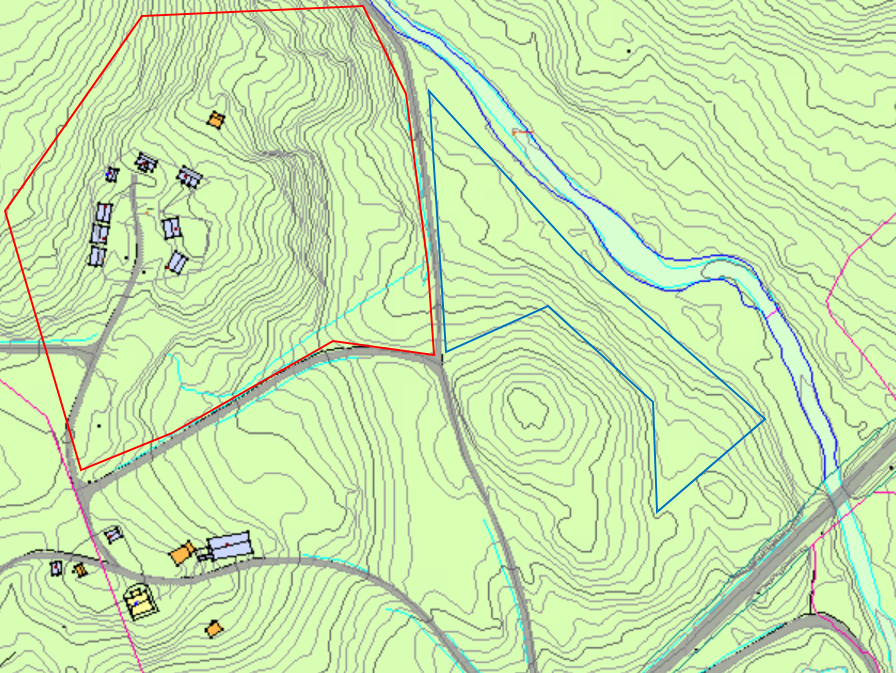 Trussel: skytebane: var snakk om for 10 år siden, men ble aldri tatt i brukMå vurderes i planperioden om den bør tas ut?’Hør med jeger og fiskeforening Madelen Stormo er leder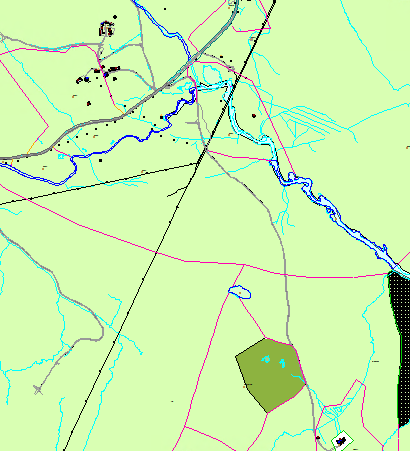 